Téma: Hľadanie chýb na obrázkoch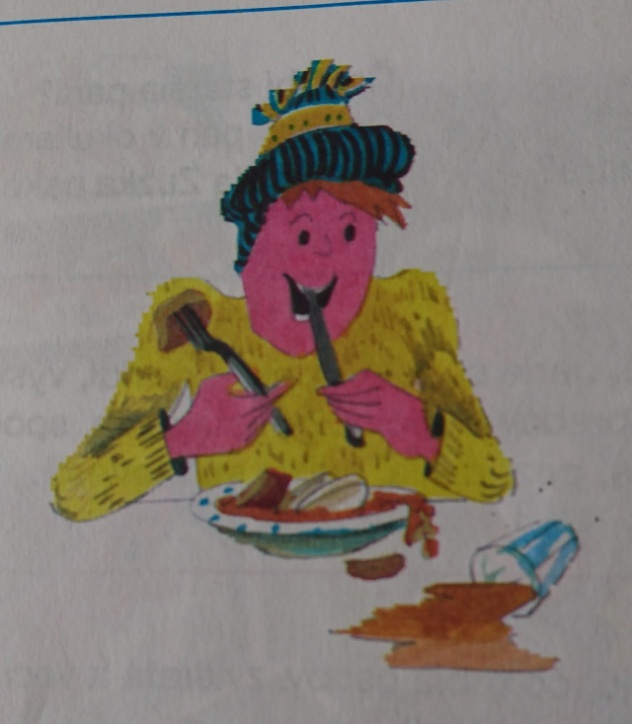 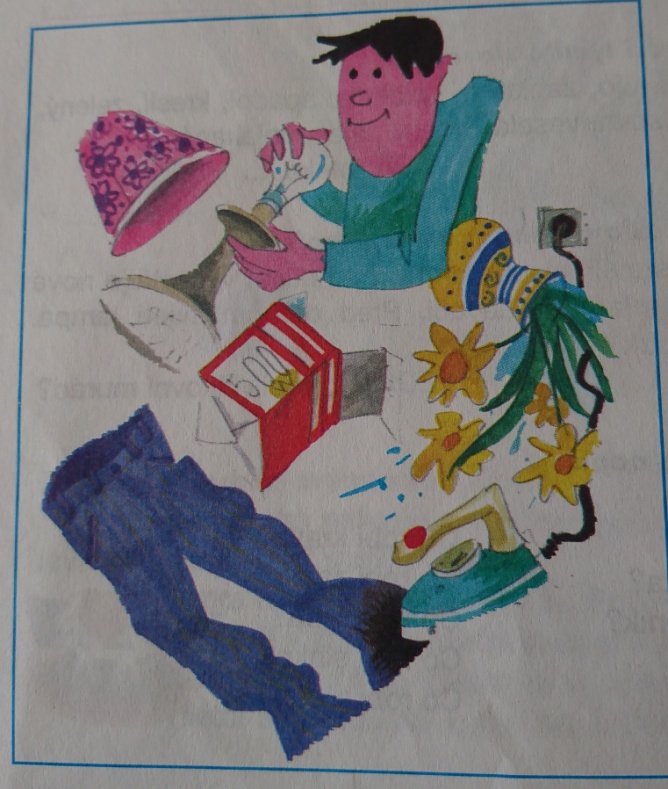 Svoje odpovede môžeš napísať  aj tu:____________________________________________________________________________________________________________________________________________________________________________________________________________________________________________________________________________________________________________________________________________________________________________________________________________________________________________________________________________________________________________